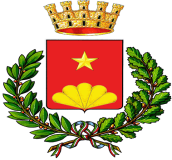 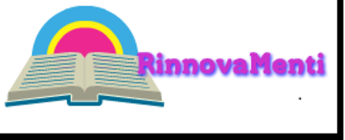                         L’ASSOCIAZIONE     CULTURALE	                                      RINNOVAMENTI         CON IL PATROCINIO DEL COMUNE DI ROGLIANO (Cosenza)                     PROMUOVELA  III  EDIZIONE  DEL  CONCORSO NAZIONALE      «POESIA,  SEGRETO  DELL’ANIMA»
    L’evento letterario intende richiamare poeti di ogni regione d’Italia 
     con l’obiettivo di divulgare l’amore per la poesia, quale strumento      d’ incontro, di conoscenza  e di crescita personale, sociale.                        La partecipazione è aperta ad  autori e autrici residenti in Italia.Tre le Sezioni in Concorso.	
Sezione A – POESIA IN LINGUA ITALIANA  A TEMA LIBERO	             3-Sezione B – POESIA IN LINGUA ITALIANA  A TEMA IMPOSTO:	
	  « Guardare la bellezza della natura è il primo passo per purificare la mente.(Amit Ray)                4-Ogni autore può partecipare alle suddette Sezioni  –A e B – 	 con un
                massimo di due  opere edite o inedite, in ciascuna di esse,  senza limite di
                lunghezza.			                5 -Sezione C - STUDENTI - Scuole di Istruzione Secondaria di I grado	
                 Si propone di sollecitare e di valorizzare le capacità espressive degli allievi
             mediante l’elaborazione di testi poetici.	 
                Il singolo studente può concorrere con un massimo di due poesie 
              a tema libero e senza limiti di lunghezza.	
                La partecipazione è gratuita.6-QUOTA  DI  PARTECIPAZIONE	
    È previsto, per ciascuna  Sezione (A e B), il versamento di un contributo  di euro 10.00,  a parziale  copertura delle spese organizzative, da effettuare sulla seguente carta postepay:	
 N. 4023  6009  3625  8138          C.F.  LLAVLE49C71F001D	
 Causale: III Premio Letterario  « Poesia, segreto dell’anima».                      7-MODALITA’  DI  ISCRIZIONE  7.1- Le opere  - Sezioni  A e B - vanno trasmesse per posta elettronica, entro le ORE 24.00 del  31 GENNAIO  2020, al seguente indirizzo:	
                                  rinnomenti@gmail.com	
      L’invio elettronico deve contenere:	
         a)- il testo anonimo della poesia con il solo titolo (formato Word);
          b)- la scheda partecipativa, compilata e sottoscritta, come da modulo allegato n. 1 al regolamento;	
         c)- la scansione del versamento effettuato.	
In alternativa, è possibile spedire il tutto, sotto  forma cartacea ed entro la stessa data ( fa fede il timbro di partenza),  a:                                  Associazione Culturale “RinnovaMenti”- c/o Prof.ssa Velia Aiello	
                                  Via  Luigi Sturzo, 7                             87054 - ROGLIANO(Cosenza)	
                                              7.2-I testi della Sezione C, anonimi e preferibilmente dattiloscritti,
                         devono essere spediti -  entro il 31 Gennaio 2020 - dalla Segreteria della 
                         Scuola di appartenenza degli  studenti  all’indirizzo  di cui al punto 7.1,
                         integrati dalle  schede partecipative individuali, compilate e sottoscritte,
                         come da modulo allegato n. 2  al regolamento.	 
                 8-VALUTAZIONE DELLE OPERE	
                       Una Giuria qualificata provvederà a valutare le opere in base a una
                    griglia docimologica.	
                        I nomi dei giurati saranno resi noti 	a operazione conclusa.	
                     Per ogni sezione verrà individuata una rosa di finalisti, che saranno
                     avvisati  tempestivamente tramite mail.	 
                       L’elenco dei vincitori sarà reso noto prima	 della cerimonia di
                     premiazione, che si svolgerà a Rogliano (CS) in data da definire.	 
                   9-PREMI                         Tra i finalisti saranno individuati tre vincitori per ciascuna sezione.
                   I premi consisteranno in targhe, pergamene e gadget.	 
                      La Giuria potrà conferire altri riconoscimenti, quali premi 
                   speciali, menzioni e segnalazioni.	
                                             10-INDICAZIONI FINALI                     È gradito l’invio di un breve curriculum.	
                         I concorrenti acconsentono al trattamento dei dati personali in
                     conformità a quanto indicato dalla 	 normativa vigente in	materia di
    	            privacy   ( D. Lgs. n.196/2003 – G.D.P.R. /U.E. 2016/679 – D.Lgs.
                       n. 101/2018), soltanto ai fini dell’espletamento del concorso.	
                         Le schede allegate sono parte integrante del bando.                                             ♦ PER INFORMAZIONI♦                                ► PAGINA FACEBOOK Associazione RinnovaMenti                ●  E-MAIL: rinnomenti@gmail.com                                                CELLULARI ►   320  2721718   ■      347  6590230◄	                                                 Rogliano, 5 Novembre 2019.                                Presidente                                                               Segretaria
                          Prof.ssa Velia  Aiello                                    Prof.ssa Maria Papaianni                                     ALLEGATO  N.1                       (SEZIONI A-B)SCHEDA DI PARTECIPAZIONEIII Edizione   CONCORSO NAZIONALE	
«POESIA, SEGRETO DELL’ANIMA»Cognome/Nome_________________________________________________________________

nato/a il__________________________ a____________________________________

residente a__________________________________ via______________________________

C.a.p._______________________________ 

Telefono fisso________________________ Cellulare________________________________

E-mail__________________________________________________________________________

Partecipo  alla/e   Sezione/i	        A□                 B□	

A- Poesia in lingua italiana Titolo________________________________________________________________________Titolo________________________________________________________________________


		
B- Poesia  in lingua italiana a tema imposto:  « Guardare la bellezza della natura è il primo passo per purificare la mente.(Amit Ray)	
             Titolo__________________________________________________________________________

Titolo__________________________________________________________________________
	-Acconsento al trattamento dei dati personali, qui riportati, in conformità a quanto indicato dalla normativa
   vigente in materia di privacy ( D. Lgs. n 196/2003 –G.D.P.R./U.E. 2016/679 –D.Lgs. n.101/2018).
-Dichiaro che il/i testo/i  presentato/i   è/sono  frutto del mio ingegno.	
-Accetto, integralmente, il contenuto del regolamento.	
Data_____________________                       Firma___________________________________                                            ALLEGATO  N.2                           (SEZIONE C)SCHEDA DI PARTECIPAZIONEIII Edizione   CONCORSO NAZIONALE	
«POESIA, SEGRETO DELL’ANIMA»Cognome/Nome_________________________________________________________________

nato/a il__________________________  a________________________________________________	__

residente a__________________________________ via______________________________	________

C.a.p._______________

Telefono fisso________________________ Cellulare____________________________	_________

E-mail__________________________________________________________________________
Classe_____________Sezione______ SCUOLA MEDIA____________________________________________	
SEDE______________________________________________________________________________________

Partecipo alla	  SEZIONE  C- Poesia in lingua italiana □Titolo________________________________________________________________________Titolo________________________________________________________________________

	                                                                 Firma dello/a  studente/studentessa	
                                                                        
                                                                       _________________________________________-Acconsento al trattamento dei dati personali, qui riportati, in conformità a quanto indicato dalla normativa
  vigente in materia di privacy  (D. Lgs. n 196/2003 –G.D.P.R./ U.E. 2016/679 –D.Lgs. n.101/2018).
-Dichiaro che il/i testo/i   presentato/i  da mio figlio/mia figlia  è/sono frutto del suo ingegno.	
-Accetto, integralmente, il contenuto del regolamento.	
Data_____________________                       Firma___________________________________                                                                               (Di uno dei genitori o di chi ne fa le veci)